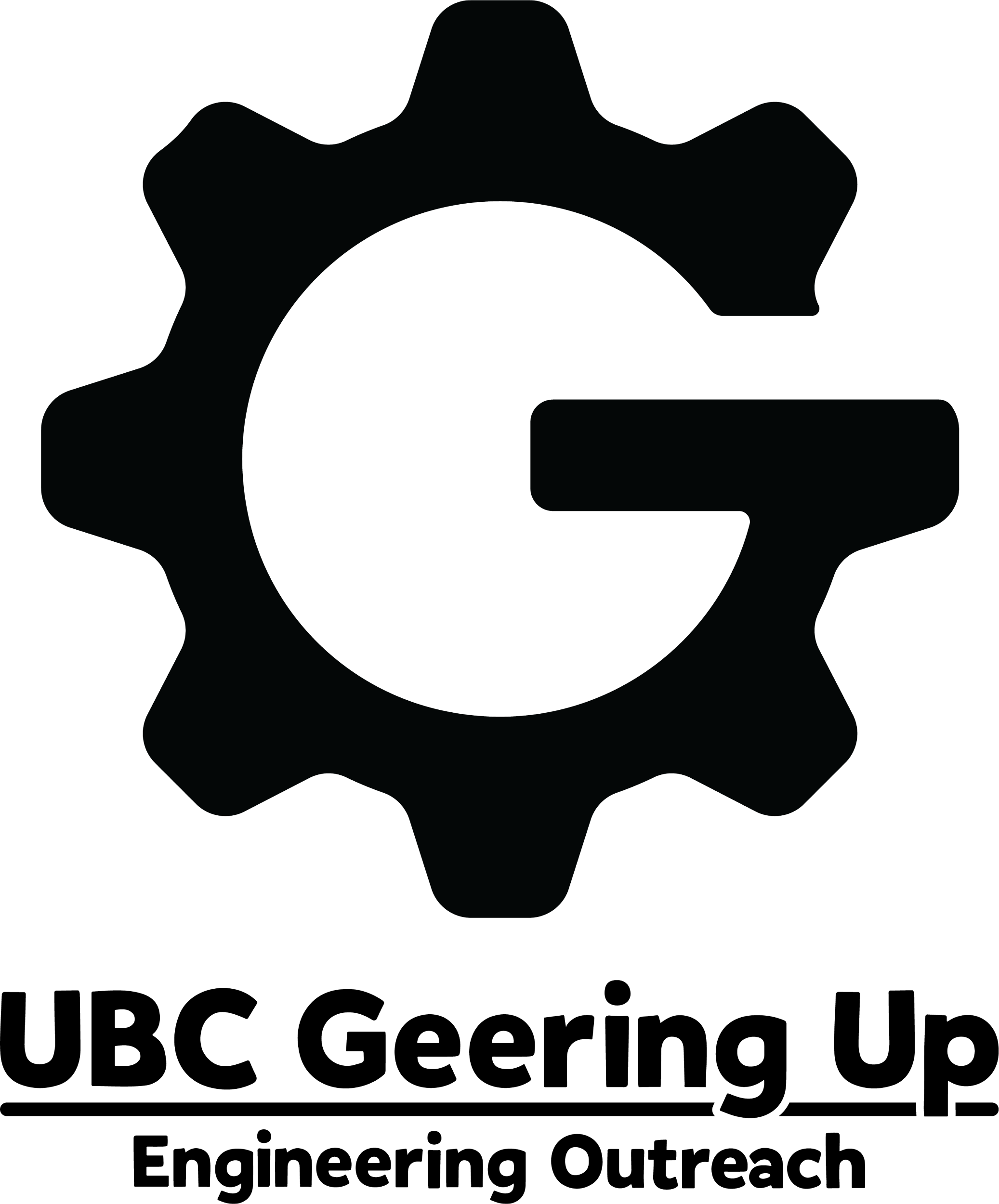 UBC Geering Up Engineering OutreachRoom 160 - 3800 Wesbrook Mall, UBC V6S 2L9604-822-2858 | volunteers.geeringup@ubc.cawww.geeringup.apsc.ubc.caJunior Instructor - Role Description (In-Person Clubs)Description of OrganizationUBC Geering Up Engineering Outreach is a non-profit, student-run organization, dedicated to promoting science, engineering, and technology to the children and youth of British Columbia through fun, innovative, and hands-on experiments and projects. Geering Up also strives to reach all children and youth, regardless of gender, ethnicity, culture, or socio-economic status. More information about Geering Up is available here.Job SummaryOur Junior Instructors support our Instructors in leading 12 weekly Saturday STEM clubs up to 20 youth over the summer. Clubs will be held in-person at our UBC Vancouver campus. We encourage students who will be entering Grade 10 or above in the winter of 2022 or students currently studying their undergraduate degree to apply. Junior Instructors are required to work a minimum of one 12-week-long club. In-person clubs run from 10:00am-12:00pm. Under the guidance of the Instructors, Junior Instructors are required to:Act as a role model in our in-person programsSupport instructors and engage with participants during volunteering hoursAssist in curriculum development and refinement for their programFollow safety and risk management policies and ensure every participant is safe and having funAssist with other duties, as requested by the InstructorsQualificationsCurrently in grade 10 or aboveExcellent communication and interpersonal skillsProven teamwork abilities and strong leadership skillsExperience working with children in a teaching environment is an assetAll Junior Instructors must have a Criminal Record Check on file before they may work with children.SupervisionJunior Instructors will be supervised by Geering Up Instructors during volunteering hours. Junior Instructors will maintain communication with the Volunteer Student Assistants regarding training, scheduling, reference letters, and other club-related questions.